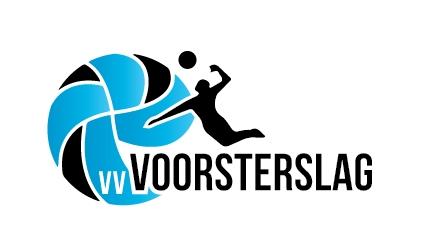 Declaratieformulier CMV 
HoofdtrainerDeclaratieformulier CMV 
HoofdtrainerDeclaratieformulier CMV 
HoofdtrainerDeclaratieformulier CMV 
HoofdtrainerDeclaratieformulier CMV 
HoofdtrainerDeclaratieformulier CMV 
HoofdtrainerDeclaratieformulier CMV 
HoofdtrainerDeclaratieformulier CMV 
HoofdtrainerDeclaratieformulier CMV 
HoofdtrainerDeclaratieformulier CMV 
HoofdtrainerDeclaratieformulier CMV 
HoofdtrainerDeclaratieformulier CMV 
HoofdtrainerDeclaratieformulier CMV 
HoofdtrainerDeclaratieformulier CMV 
HoofdtrainerDeclaratieformulier CMV 
HoofdtrainerDeclaratieformulier CMV 
HoofdtrainerDeclaratieformulier CMV 
HoofdtrainerDeclaratieformulier CMV 
HoofdtrainerDeclaratieformulier CMV 
HoofdtrainerDeclaratieformulier CMV 
HoofdtrainerDeclaratieformulier CMV 
HoofdtrainerDeclaratieformulier CMV 
HoofdtrainerDeclaratieformulier CMV 
HoofdtrainerDeclaratieformulier CMV 
HoofdtrainerDeclaratieformulier CMV 
HoofdtrainerDeclaratieformulier CMV 
HoofdtrainerDeclaratieformulier CMV 
HoofdtrainerDeclaratieformulier CMV 
HoofdtrainerDeclaratieformulier CMV 
HoofdtrainerDeclaratieformulier CMV 
HoofdtrainerDeclaratieformulier CMV 
HoofdtrainerDeclaratieformulier CMV 
HoofdtrainerDeclaratieformulier CMV 
HoofdtrainerDeclaratieformulier CMV 
HoofdtrainerDeclaratieformulier CMV 
HoofdtrainerDeclaratieformulier CMV 
HoofdtrainerDeclaratieformulier CMV 
HoofdtrainerDeclaratieformulier CMV 
HoofdtrainerDeclaratieformulier CMV 
HoofdtrainerDeclaratieformulier CMV 
HoofdtrainerDeclaratieformulier CMV 
HoofdtrainerDeclaratieformulier CMV 
HoofdtrainerDeclaratieformulier CMV 
HoofdtrainerDeclaratieformulier CMV 
HoofdtrainerDeclaratieformulier CMV 
HoofdtrainerDeclaratieformulier CMV 
HoofdtrainerDeclaratieformulier CMV 
HoofdtrainerDeclaratieformulier CMV 
HoofdtrainerDeclaratieformulier CMV 
HoofdtrainerDeclaratieformulier CMV 
HoofdtrainerDeclaratieformulier CMV 
HoofdtrainerDeclaratieformulier CMV 
HoofdtrainerDeclaratieformulier CMV 
HoofdtrainerDeclaratieformulier CMV 
HoofdtrainerDeclaratieformulier CMV 
HoofdtrainerDeclaratieformulier CMV 
HoofdtrainerDeclaratieformulier CMV 
HoofdtrainerDeclaratieformulier CMV 
HoofdtrainerDeclaratieformulier CMV 
HoofdtrainerDeclaratieformulier CMV 
HoofdtrainerDeclaratieformulier CMV 
HoofdtrainerDeclaratieformulier CMV 
HoofdtrainerDeclaratieformulier CMV 
HoofdtrainerDeclaratieformulier CMV 
HoofdtrainerDeclaratieformulier CMV 
HoofdtrainerDeclaratieformulier CMV 
HoofdtrainerDeclaratieformulier CMV 
HoofdtrainerDeclaratieformulier CMV 
HoofdtrainerDeclaratieformulier CMV 
HoofdtrainerDeclaratieformulier CMV 
HoofdtrainerDeclaratieformulier CMV 
HoofdtrainerDeclaratieformulier CMV 
Hoofdtrainerpenningmeester@voorsterslag.nlpenningmeester@voorsterslag.nlpenningmeester@voorsterslag.nlpenningmeester@voorsterslag.nlpenningmeester@voorsterslag.nlpenningmeester@voorsterslag.nlpenningmeester@voorsterslag.nlpenningmeester@voorsterslag.nlpenningmeester@voorsterslag.nlAlgemene gegevens:Algemene gegevens:Algemene gegevens:Algemene gegevens:Algemene gegevens:Algemene gegevens:Algemene gegevens:Algemene gegevens:Algemene gegevens:Algemene gegevens:Algemene gegevens:Algemene gegevens:Algemene gegevens:Algemene gegevens:Algemene gegevens:Algemene gegevens:Algemene gegevens:Algemene gegevens:Algemene gegevens:Algemene gegevens:Algemene gegevens:Algemene gegevens:Algemene gegevens:naamnaamnaamnaamnaamnaamnaamrekeningnummerrekeningnummerrekeningnummerrekeningnummerrekeningnummerrekeningnummerrekeningnummertelefoonnummertelefoonnummertelefoonnummertelefoonnummertelefoonnummertelefoonnummertelefoonnummeremailadresemailadresemailadresemailadresemailadresemailadresemailadrestrainer vantrainer vantrainer vantrainer vantrainer vantrainer vantrainer vantrainingsdag(en) / tijdtrainingsdag(en) / tijdtrainingsdag(en) / tijdtrainingsdag(en) / tijdtrainingsdag(en) / tijdtrainingsdag(en) / tijdtrainingsdag(en) / tijd2021202120212021202120212021202120212021202120212021202120212021202120212021augustusaugustusaugustusseptemberseptemberseptemberoktoberoktoberoktobernovembernovembernovemberdecemberdecemberdecemberwovrwovrwovrwovrzaterdagzaterdagzaterdag252713135444810681012111111151713151719181818222420222426252525292729252525herfstvakantieherfstvakantieherfstvakantiekerstvakantiekerstvakantiekerstvakantie20222022202220222022202220222022202220222022202220222022202220222022202220222022202220222022januarijanuarijanuarifebruarifebruarifebruarimaartmaartmaartaprilaprilaprilmeimeimeijunijunijuniwovrwovrwovrwovrwovrwovr57242414613121491191168111381019211618161813151820151726282325232520222527222430272929kerstvakantiekerstvakantiekerstvakantievoorjaarsvakantievoorjaarsvakantievoorjaarsvakantieGoede Vrijdag
KoningsdagGoede Vrijdag
KoningsdagGoede Vrijdag
KoningsdagGoede Vrijdag
KoningsdagGoede Vrijdag
Koningsdagmeivakantie meivakantie meivakantie - de data in het grijs gemarkeerd zijn vakanties of feestdagen- de data in het grijs gemarkeerd zijn vakanties of feestdagen- de data in het grijs gemarkeerd zijn vakanties of feestdagen- de data in het grijs gemarkeerd zijn vakanties of feestdagen- de data in het grijs gemarkeerd zijn vakanties of feestdagen- de data in het grijs gemarkeerd zijn vakanties of feestdagen- de data in het grijs gemarkeerd zijn vakanties of feestdagen- de data in het grijs gemarkeerd zijn vakanties of feestdagen- de data in het grijs gemarkeerd zijn vakanties of feestdagen- de data in het grijs gemarkeerd zijn vakanties of feestdagen- de data in het grijs gemarkeerd zijn vakanties of feestdagen- de data in het grijs gemarkeerd zijn vakanties of feestdagen- de data in het grijs gemarkeerd zijn vakanties of feestdagen- de data in het grijs gemarkeerd zijn vakanties of feestdagen- de data in het grijs gemarkeerd zijn vakanties of feestdagen- de data in het grijs gemarkeerd zijn vakanties of feestdagen- de data in het grijs gemarkeerd zijn vakanties of feestdagen- de data in het grijs gemarkeerd zijn vakanties of feestdagen- de data in het grijs gemarkeerd zijn vakanties of feestdagen- graag de data waarop je training hebt gegeven omcirkelen / accentueren- graag de data waarop je training hebt gegeven omcirkelen / accentueren- graag de data waarop je training hebt gegeven omcirkelen / accentueren- graag de data waarop je training hebt gegeven omcirkelen / accentueren- graag de data waarop je training hebt gegeven omcirkelen / accentueren- graag de data waarop je training hebt gegeven omcirkelen / accentueren- graag de data waarop je training hebt gegeven omcirkelen / accentueren- graag de data waarop je training hebt gegeven omcirkelen / accentueren- graag de data waarop je training hebt gegeven omcirkelen / accentueren- graag de data waarop je training hebt gegeven omcirkelen / accentueren- graag de data waarop je training hebt gegeven omcirkelen / accentueren- graag de data waarop je training hebt gegeven omcirkelen / accentueren- graag de data waarop je training hebt gegeven omcirkelen / accentueren- graag de data waarop je training hebt gegeven omcirkelen / accentueren- graag de data waarop je training hebt gegeven omcirkelen / accentueren- graag de data waarop je training hebt gegeven omcirkelen / accentueren- graag de data waarop je training hebt gegeven omcirkelen / accentueren- graag de data waarop je training hebt gegeven omcirkelen / accentueren- graag de data waarop je training hebt gegeven omcirkelen / accentueren- vergoeding per training bedraagt € 5,00- vergoeding per training bedraagt € 5,00- vergoeding per training bedraagt € 5,00- vergoeding per training bedraagt € 5,00- vergoeding per training bedraagt € 5,00- vergoeding per training bedraagt € 5,00- vergoeding per training bedraagt € 5,00- vergoeding per training bedraagt € 5,00- vergoeding per training bedraagt € 5,00- vergoeding per training bedraagt € 5,00- vergoeding per training bedraagt € 5,00- vergoeding per training bedraagt € 5,00* aantal trainingen: * aantal trainingen: * aantal trainingen: * aantal trainingen: * aantal trainingen: x € 5,00x € 5,00x € 5,00* aantal trainingen: * aantal trainingen: * aantal trainingen: * aantal trainingen: * aantal trainingen: x € 5,00x € 5,00x € 5,00* totale vergoeding: * totale vergoeding: * totale vergoeding: * totale vergoeding: * totale vergoeding: > € > € > € > € > € > € * totale vergoeding: * totale vergoeding: * totale vergoeding: * totale vergoeding: * totale vergoeding: > € > € > € > € > € > € Bedankt voor je inzet dit seizoen!Bedankt voor je inzet dit seizoen!Bedankt voor je inzet dit seizoen!Bedankt voor je inzet dit seizoen!Bedankt voor je inzet dit seizoen!Bedankt voor je inzet dit seizoen!Bedankt voor je inzet dit seizoen!Bedankt voor je inzet dit seizoen!Bedankt voor je inzet dit seizoen!Bedankt voor je inzet dit seizoen!Bedankt voor je inzet dit seizoen!Bedankt voor je inzet dit seizoen!Bedankt voor je inzet dit seizoen!Bedankt voor je inzet dit seizoen!Bedankt voor je inzet dit seizoen!Bedankt voor je inzet dit seizoen!Bedankt voor je inzet dit seizoen!Bedankt voor je inzet dit seizoen!Bedankt voor je inzet dit seizoen!Bedankt voor je inzet dit seizoen!Bedankt voor je inzet dit seizoen!Bedankt voor je inzet dit seizoen!Bedankt voor je inzet dit seizoen!Bedankt voor je inzet dit seizoen!Gelieve het document te mailen naar penningmeester@voorsterslag.nlGelieve het document te mailen naar penningmeester@voorsterslag.nlGelieve het document te mailen naar penningmeester@voorsterslag.nlGelieve het document te mailen naar penningmeester@voorsterslag.nlGelieve het document te mailen naar penningmeester@voorsterslag.nlGelieve het document te mailen naar penningmeester@voorsterslag.nlGelieve het document te mailen naar penningmeester@voorsterslag.nlGelieve het document te mailen naar penningmeester@voorsterslag.nlGelieve het document te mailen naar penningmeester@voorsterslag.nlGelieve het document te mailen naar penningmeester@voorsterslag.nlGelieve het document te mailen naar penningmeester@voorsterslag.nlGelieve het document te mailen naar penningmeester@voorsterslag.nlGelieve het document te mailen naar penningmeester@voorsterslag.nlGelieve het document te mailen naar penningmeester@voorsterslag.nlGelieve het document te mailen naar penningmeester@voorsterslag.nlGelieve het document te mailen naar penningmeester@voorsterslag.nlGelieve het document te mailen naar penningmeester@voorsterslag.nlGelieve het document te mailen naar penningmeester@voorsterslag.nlGelieve het document te mailen naar penningmeester@voorsterslag.nlGelieve het document te mailen naar penningmeester@voorsterslag.nlGelieve het document te mailen naar penningmeester@voorsterslag.nlGelieve het document te mailen naar penningmeester@voorsterslag.nlGelieve het document te mailen naar penningmeester@voorsterslag.nlGelieve het document te mailen naar penningmeester@voorsterslag.nl